CĂTRE FACULTATEA DE CHIMIE ŞI INGINERIE CHIMICĂCa urmare a Adresei privind organizarea testului de competenţă lingvistică nr. 413 din 12.01.2018, dorim să vă comunicăm faptul că sesiunea suplimentară de testare a competenței lingvistice, programată pentru luna martie 2019, se adresează studenţilor înmatriculaţi înainte de anul universitar 2012-2013 şi care se află în prelungire de studii sau (din variate motive) nu au beneficiat de cele două testări gratuite. Această sesiune nu se adresează studenţilor aflaţi în parcurs normal.Pentru studenţii Facultăţii de Chimie şi Inginerie Chimică, testarea competenţei lingvistice pentru limba engleză va avea loc în data de Vineri 29 Martie 2019, ora 16, pe str. Arany János nr.11, la Facultatea de Chimie şi Inginerie Chimică, în sala L38.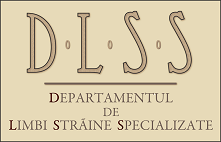 DEPARTAMENTUL DE LIMBI STRĂINE SPECIALIZATEStr. Horea 7, 400174 Cluj-Napoca, Romaniatel. 0 264 434 164